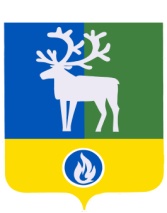 БЕЛОЯРСКИЙ РАЙОНХАНТЫ-МАНСИЙСКИЙ АВТОНОМНЫЙ ОКРУГ – ЮГРААДМИНИСТРАЦИЯ БЕЛОЯРСКОГО РАЙОНАКОМИТЕТ ПО ФИНАНСАМ И НАЛОГОВОЙ ПОЛИТИКЕ АДМИНИСТРАЦИИ БЕЛОЯРСКОГО РАЙОНАРАСПОРЯЖЕНИЕот __ декабря 2018 года                                                                                                  № __-рОб утверждении методики прогнозирования поступлений по источникам финансирования дефицита бюджета Белоярского района, главным администратором которых является Комитет по финансам и налоговой политике администрации Белоярского района  В соответствии с пунктом 1 статьи 160.2 Бюджетного кодекса Российской Федерации, руководствуясь постановлением Правительства Российской Федерации                   от 26 мая 2016 года № 469 «Об общих требованиях к методике прогнозирования поступлений по источникам финансирования дефицита бюджета»:1. Утвердить методику прогнозирования поступлений по источникам финансирования дефицита бюджета Белоярского района, главным администратором которых является Комитет по финансам и налоговой политике администрации Белоярского района  согласно приложению.2. Настоящее распоряжение вступает в силу с момента подписания.3. Контроль за выполнением распоряжения возложить на заместителя председателя Комитета по финансам и налоговой политике администрации Белоярского района по доходам Азанову Т.М.Заместитель главы Белоярского района,председатель Комитета по финансам иналоговой политике администрации Белоярского района                                                                                                    И.Ю.ГиссПРИЛОЖЕНИЕк распоряжению Комитета по финансам и налоговой политике администрации Белоярского районаот 10 декабря 2018 года № 22-рМЕТОДИКАпрогнозирования поступлений по источникам финансирования дефицита бюджета Белоярского района, главным администратором которых является Комитет по финансам и налоговой политике администрации Белоярского района (далее – Методика)  1. Настоящая Методика разработана в соответствии с общими требованиями к методике прогнозирования поступлений по источникам финансирования дефицита бюджета, утвержденными постановлением Правительства Российской Федерации                           от 26 мая 2016 года № 469, и определяет основные принципы прогнозирования поступлений по источникам финансирования дефицита бюджета Белоярского района (далее – район) по кодам классификации источников финансирования дефицита бюджета, закрепленным за Комитетом по финансам и налоговой политике администрации Белоярского района (далее – главный администратор), в целях прогнозирования поступлений по источникам финансирования дефицита бюджета района при формировании проекта бюджета района на очередной финансовый год и плановый период.2. Перечень поступлений по источникам финансирования дефицита бюджета района, в отношении которых главный администратор выполняет бюджетные полномочия: 3. Для расчета прогнозного объема поступлений по источникам финансирования дефицита бюджета района, указанных в пункте 2 настоящей Методики, применяется метод прямого счета.4. Прогнозный объем получения кредитов от кредитных организаций бюджетами муниципальных районов в валюте Российской Федерации, рассчитывается исходя из заключенных с кредитными организациями контрактов (договоров) о предоставлении кредитов бюджету района, и планируемых к заключению с кредитными организациями контрактов (договоров) о предоставлении кредитов, по формуле:Пкко = ∑КЗ1..n  + ∑КП1..n, где:Пкко – прогнозное поступление кредитов от кредитных организаций бюджетами муниципальных районов в валюте Российской Федерации;КЗ1..n – объем кредитов по заключенным с кредитными организациями контрактам (договорам) о предоставлении кредитов бюджету района;КП1..n – объем кредитов по планируемым к заключению с кредитными организациями контрактам (договорам) о предоставлении кредитов;n – количество заключенных и планируемых к заключению с кредитными организациями контрактов (договоров) о предоставлении кредитов бюджету района. 5. Прогнозный объем поступлений кредитов от других бюджетов бюджетной системы Российской Федерации бюджетами муниципальных районов в валюте Российской Федерации рассчитывается исходя из заключенных с Департаментом финансов Ханты-Мансийского автономного округа – Югры (далее Департаментом финансов) договоров бюджетного кредита и планируемых к заключению с Департаментом финансов договоров бюджетного кредита, решение о предоставлении которых принято Правительством Ханты-Мансийского автономного округа - Югры, по формуле:Пбк = ∑СЗ1..n  + ∑СП1..n, где:Пбк – прогнозное поступление кредитов от других бюджетов бюджетной системы Российской Федерации бюджетами муниципальных районов в валюте Российской Федерации;СЗ1..n – объем бюджетных кредитов по заключенным с Департаментом финансов договорам бюджетных кредитов;СП1..n – объем бюджетных кредитов по планируемым к заключению с Департаментом финансов договорам бюджетных кредитов, решение о предоставлении которых принято Правительством Ханты-Мансийского автономного округа - Югры;n – количество заключенных и планируемых к заключению договоров бюджетных кредитов бюджету района.6. Прогнозный объем поступлений по исполнению муниципальных гарантий муниципальных районов в валюте Российской Федерации в случае, если исполнение гарантом муниципальных гарантий ведет к возникновению права регрессного требования гаранта к принципалу либо обусловлено уступкой гаранту прав требования бенефициара к принципалу, рассчитывается по формуле:Пимг = Омг+О (%), где:Пимг – прогнозируемый объем поступлений по исполнению муниципальных гарантий района в валюте Российской Федерации в случае, если исполнение гарантом муниципальных гарантий ведет к возникновению права регрессного требования гаранта к принципалу либо обусловлено уступкой гаранту прав требования бенефициара к принципалу в соответствующем финансовом году;Омг – прогнозируемый объем  поступлений по исполнению муниципальных гарантий района в валюте Российской Федерации в случае, если исполнение гарантом муниципальных гарантий ведет к возникновению права регрессного требования гаранта к принципалу либо обусловлено уступкой гаранту прав требования бенефициара к принципалу, подлежащих погашению в соответствующем финансовом году;О (%) - прогнозируемый объем процентов по регрессному требованию гаранта к принципалу в соответствующем финансовом году.При расчете прогнозных поступлений по данному виду источника финансирования дефицита бюджета района учитываются:- условия действующих и планируемых к заключению договоров 
(соглашений) по исполнению муниципальных гарантий района в валюте Российской Федерации;направления долговой политики района на очередной финансовый год и на плановый период;прогнозируемый объем дефицита (профицита) бюджета района и (или) объем внутренних муниципальных заимствований района, подлежащих погашению в соответствующем финансовом году;конъюнктура рынка кредитования.7. При расчете прогнозного объема поступлений от возврата бюджетных кредитов, предоставленных юридическим лицам из бюджетов муниципальных районов в валюте Российской Федерации учитываются:1) объем задолженности юридических лиц перед бюджетом района, подлежащий погашению в соответствующем финансовом году;2) объем просроченной задолженности юридических лиц перед бюджетом района;3) вероятность погашения задолженности юридических лиц перед бюджетом района;4) условия действующих договоров (соглашений) о предоставлении бюджетных кредитов юридическим лицам из бюджета района.Расчет показателя осуществляется по формуле:Кюл = Зтi + (Зпi х Квюлi), где:Кюл - прогнозируемый объем поступлений от возврата бюджетных кредитов, предоставленных юридическим лицам из бюджетов муниципальных районов в валюте Российской Федерации;Зтi - объем задолженности юридического лица перед бюджетом района в рамках          i-ro договора о предоставлении кредита, подлежащий погашению в соответствующем финансовом году;Зпi - объем просроченной задолженности юридического лица перед бюджетом района в рамках i-ro договора о предоставлении кредита;Квюлi - коэффициент вероятности погашения задолженности юридического лица перед бюджетом района в рамках i-ro договора о предоставлении кредита*.* Для целей расчета поступлений от возврата бюджетных кредитов, предоставленных юридическим лицам из бюджета района, коэффициент вероятности погашения задолженности юридического лица перед бюджетом района (Квюлi) применяется 1.8. В процессе исполнения бюджета района возможна корректировка объема прогноза поступлений по источникам финансирования дефицита бюджета района на сумму превышения (уменьшения) фактического объема их поступления в текущем финансовом году._____________Коды бюджетной классификации источников финансирования дефицита бюджетаНаименование кодов бюджетной классификации источников финансирования дефицита бюджета050 01 02 00 00 05 0000 710Получение кредитов от кредитных организаций бюджетами муниципальных районов в валюте Российской Федерации050 01 03 01 00 05 0000 710Получение кредитов от других бюджетов бюджетной системы Российской Федерации бюджетами муниципальных районов в валюте Российской Федерации050 01 06 04 01 05 0000 810Исполнение муниципальных гарантий муниципальных районов в валюте Российской Федерации в случае, если исполнение гарантом муниципальных гарантий ведет к возникновению права регрессного требования гаранта к принципалу либо обусловлено уступкой гаранту прав требования бенефициара к принципалу050 01 06 05 01 05 0000 640Возврат бюджетных кредитов, предоставленных юридическим лицам из бюджетов муниципальных районов в валюте Российской Федерации